АКТобщественной проверкина основании плана работы Общественной палаты г.о. Королев, 
в рамках проведения системного и комплексного общественного контроля, 
проведен осмотр новой детской площадки у д. 21 по ул. Школьная (мкр. Болшево)Сроки проведения общественного контроля: 14.07.2019 г.Основания для проведения общественной проверки: по обращениям граждан; план строительства детских площадок в г.о. Королёв на 2019 годФорма общественного контроля: мониторингПредмет общественной проверки: новая детская площадка у д. 21 по ул. Школьная (мкр. Болшево)Состав группы общественного контроля:Члены комиссии «по ЖКХ, капитальному ремонту, контролю за качеством работы управляющих компаний, архитектуре, архитектурному облику городов, благоустройству территорий, дорожному хозяйству и транспорту» Общественной палаты г.о.Королев: 1. Якимова Варвара Владиславовна – член комиссии2. Журавлев Николай Николаевич – член комиссииГруппа общественного контроля провела визуальный осмотр новой детской площадки у д. 21 по ул. Школьная (мкр. Болшево) Осмотр показал: на данной территории создана новая детская игровая площадка, установлены антивандальные безопасные горки, качели, карусели, соответствующие ГОСТ и СНиП.территория детской площадки отделена от общедомовой части декоративным ограждением,установлены новые скамейки, имеются урны для мелкого мусора, которые расставлены в соответствии с санитарными правилами.Имеется в наличии стенд с указанием правил пользования детской площадкой.Освещение детской площадки соответствует требованиям обустройства детских площадок на придомовых территориях.Группа общественного контроля от имени жителей ул. Школьная благодарит Администрацию г.о. Королев за установленную детскую площадку и создание комфортной дворовой территории д. 21, 21А, 21Б, 21В.Общественная палата рекомендует ответственной организации, обслуживающей данную территорию, для комплексного благоустройства дворовой территории вокруг детской площадки создать газоны и привести пешеходные дорожки в нормативное состояние.Настоящий Акт Общественная палата направит в Администрацию г.о. Королёв и в профильную рабочую группу Координационного совета г.о. Королев. Приложение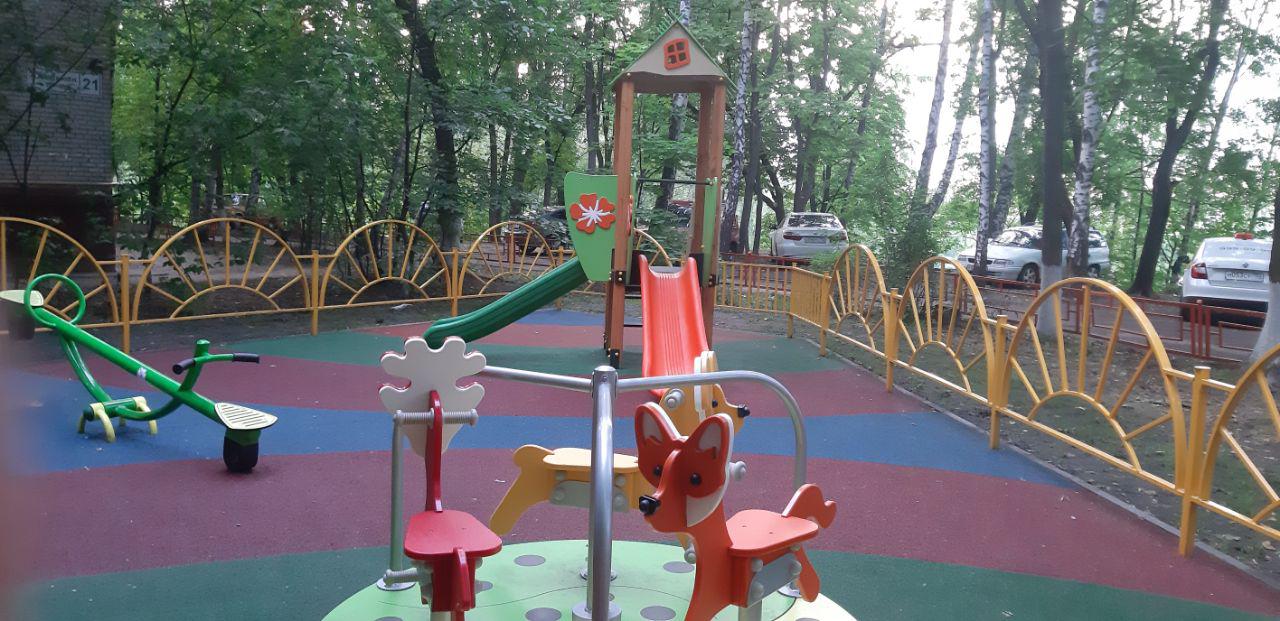 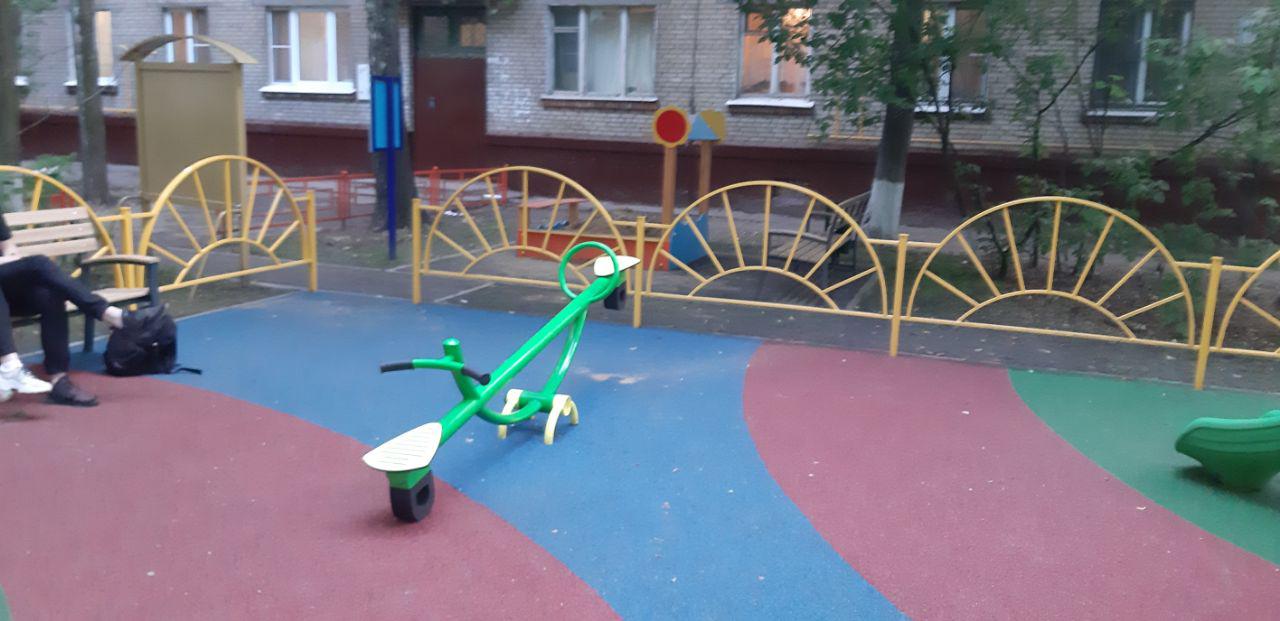 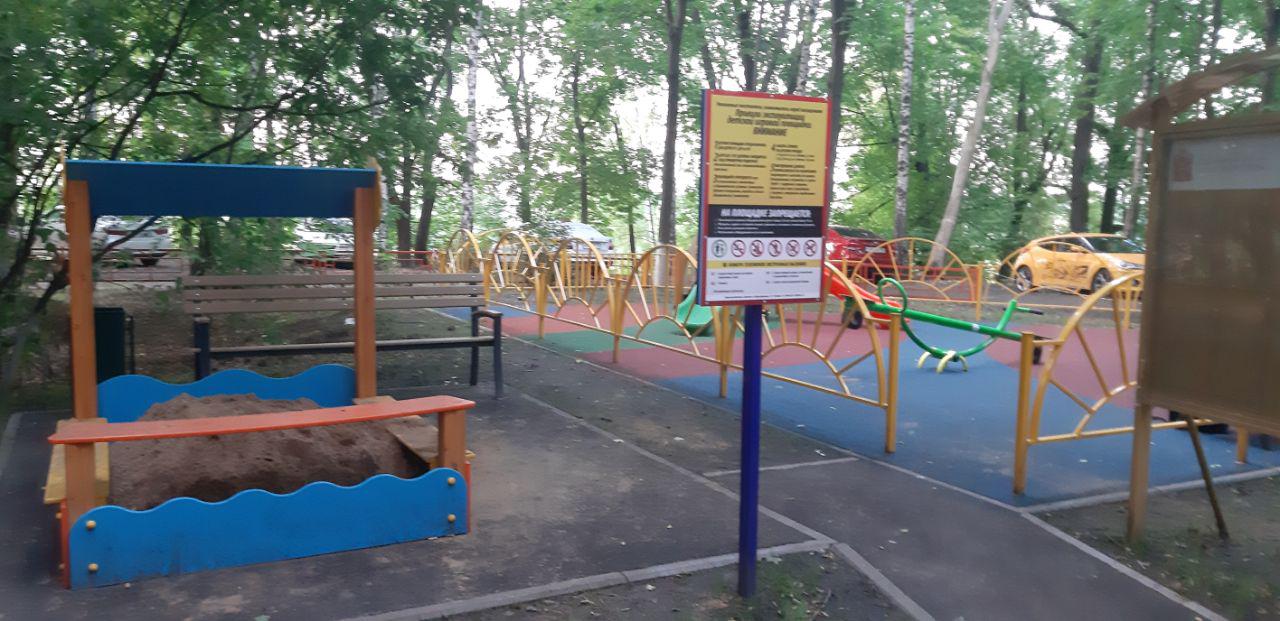 «УТВЕРЖДЕНО»Решением Совета Общественной палаты г.о. Королев Московской областиот 23.07.2019 протокол № 16И.о. председателя комиссии «по ЖКХ, капитальному ремонту, контролю за качеством работы управляющих компаний, архитектуре, архитектурному облику городов, благоустройству территорий, дорожному хозяйству и транспорту» Общественной палаты г.о.Королев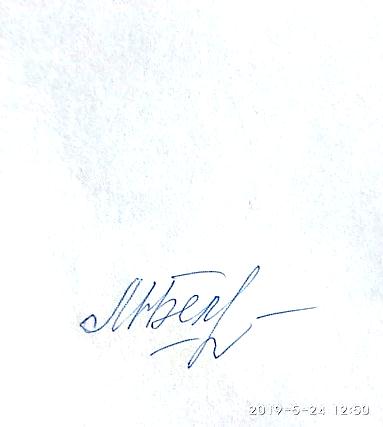 М.Н. Белозерова